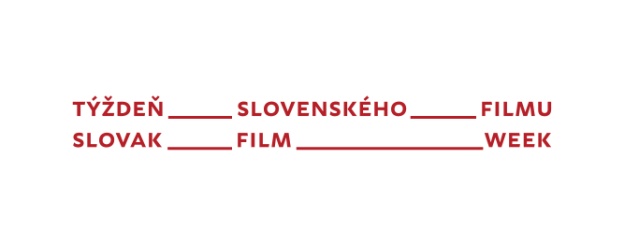            										TLAČOVÁ SPRÁVA   									31. marec 2015                                                                                            Už zajtra sa v Kine Lumière začne podujatie Divácke a festivalové hity  Už zajtra sa v Kine Lumière začne podujatie Divácke a festivalové hity, ktoré predstaví doma a v zahraničí úspešné slovenské filmy za posledných päť rokov. Podujatie je pozvánkou na 1. bilančnú prehliadku Týždeň slovenského filmu s tvorbou uplynulého roka a diváci vďaka nemu uvidia slovenské filmy, ktoré sa už bežne v kinách nepremietajú. Divácke a festivalové hity sú v programe Kina Lumière do 12. apríla.Ako prvý titul sa už túto stredu premietne historický film Legenda o Lietajúcom Cypriánovi (2010) od režisérky Mariany Čengel Solčanskej. Rozpráva starú legendu o tajomnom mníchovi Cypriánovi, ktorý si zostrojil lietajúci stroj a odletel na ňom k Bohu. Film získal Igrica a Cenu slovenskej filmovej kritiky za rok 2010, do prehliadky je zaradený vďaka tomu, že s 57 583 divákmi sa stal 12. najnavštevovanejším domácim filmom v ére samostatnosti. V prehliadke reprezentuje kolekciu diváckych hitov, ktorú určuje kritérium návštevnosti 50 000 divákov v domácich kinách.Zostavu festivalových hitov, ktoré zaujali alebo boli ocenené na zahraničných festivaloch, otvorí dokument Hranica (2009). Film úspešného slovenského dokumentaristu Jara Vojteka približuje život v slovenskej dedine Slemence na východnej hranici Európy s Ukrajinou, ktorú v auguste 1946 Červená armáda rozdelila na dve časti. Jedna zostala na Slovensku (vtedajšie Československo), druhá pripadla Ukrajine (vtedajší Sovietsky zväz). Nezmyselne vytýčená hranica, podobná povestnému berlínskemu múru, rozdeľuje majetky, cintorín a najbližšie rodiny ešte aj dnes. Film získal Cenu za najlepší dokumentárny film Strednej a Východnej Európy na 13. MFDF Jihlava 2009. Súčasťou podujatia budú aj projekcie krátkych filmov, ktoré v slovenskej distribúcii majú minimálny priestor na uvedenie, hoci mnohé z nich zaznamenali ohlas v zahraničí. „Mimoriadnych festivalových úspechov sa za ostatné roky dostalo aj krátkometrážnej tvorbe, ktorú zastupuje štvorica filmov, a to Pandy Matúša Vizára, Sneh režisérky Šebestovej, Arsy-Versy Mira Rema a Posledný autobus autorskej dvojice Martin Snopek a Ivana Laučíková. Do výberu sme zaradili aj stredometrážnu verziu filmu Mátyása Priklera Ďakujem, dobre a žáner cestopisného dokumentu reprezentuje jeho najvýraznejší predstaviteľ Pavol Barabáš s filmom Trou de Fer: Železná diera,“ hovorí člen programového tímu podujatia Pavel Smejkal.Podujatie Divácke a festivalové hity počas prvého týždňa uvedie jeden film denne, druhý týždeň ponúkne po dva filmy. Potrvá do 12. apríla a ukončí ho historický veľkofilm Bathory (2008) Juraja Jakubiska, najdrahší filmový projekt v strednej Európe, ktorý sa so 432 300 divákmi stal najnavštevovanejším domácim filmom v ére samostatného Slovenska. Divácke a festivalové hity celkovo uvedú 23 filmov, z toho 7 celovečerných diváckych hitov, 10 celovečerných a 6 krátkometrážnych a stredometrážnych festivalových hitov. Na výbere filmov sa podieľali Pavel Smejkal a Miro Ulman v spolupráci s filmovými teoretičkami Janou Dudkovou za oblasť hraného filmu, Máriou Ferenčuhovou-Ridzoňovou za oblasť dokumentárneho filmu a Evou Šoškovou za animovaný film, ktoré budú mať na bilančnej prehliadke Týždeň slovenského filmu odborné príspevky hodnotenia tvorby uplynulého roka. Viac informácií a program prehliadky nájdete na www.tyzdenfilmu.sk. x x xPrehliadka Týždeň slovenského filmu sa uskutoční v termíne od 13. do 19. apríla 2015 v Kine Lumière v Bratislave, sprievodné podujatie Divácke a festivalové hity 2008 – 2013 sa bude konať v dňoch od 1. do 12. apríla 2015 v rovnakých priestoroch. Organizuje ju Slovenská filmová a televízna akadémia (SFTA), jej spoluorganizátormi sú Slovenský filmový ústav (SFÚ) a Rozhlas a televízia Slovenska (RTVS). Partnerom prehliadky Týždeň slovenského filmu je autorská spoločnosť LITA.Podujatie sa koná pod záštitou ministra kultúry Slovenskej republiky.Podujatie finančne podporil 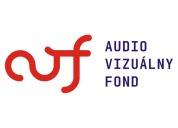 Podujatie finančne podporilo  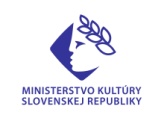 Divácke a festivalové hity 2008 – 2013 / 1. – 12. apríl 20151.4. streda       20:00     Legenda o Lietajúcom Cypriánovi • Mariana Čengel Solčanská • 2010 • 108‘2.4. štvrtok      20:00 	Hranica • Jaro Vojtek • 2009 • 72’3.4. piatok       20:00 	Zázrak • Juraj Lehotský • 2013 • 78’• AT4.4. sobota      20:00 	BRATISLAVAfilm • Jakub Kroner • 2009 • 78’5.4. nedeľa      18:00 	Pásmo krátkych filmov 2009 – 2013 • 90’Pandy • Matúš Vizár • 2013 • 11‘                                          Posledný autobus • Martin Snopek, Ivana Laučíková • 2011 • 16‘• AT 		Arsy-Versy • Miro Remo • 2009 • 23‘• AT 		Ďakujem, dobre • Mátyás Prikler • 2009 • 40‘5.4. nedeľa      20:00 	Kandidát • Jonáš Karásek • 2013 • 105’• AT6.4. pondelok 20:00 	Sneh • Ivana Šebestová • 2013 • 18’ • ATTrou de Fer: Železná diera • Pavol Barabáš • 2011 • 56’7.4. utorok      18:00	Cigán • Martin Šulík • 2011 • 108’ • AT7.4. utorok      20:00	Slepé lásky • Juraj Lehotský • 2008 • 77’• AT8.4. streda       18:00	Až do mesta Aš • Iveta Grófová • 2012 • 82’ • AT8.4. streda       20:00	Pokoj v duši • Vlado Balko • 2009 • 89’ • AT9.4. štvrtok     18:00 	Osadné • Marko Škop • 2009 • 65’9.4. štvrtok     20:00 	Môj pes Killer • Mira Fornay • 2013 • 90’ • AT10.4. piatok    18:00 	Ako sa varia dejiny • Peter Kerekes • 2009 • 88’10.4. piatok    20:00 	Lóve • Jakub Kroner • 2011 • 90’ • AT11.4. sobota   18:00 	Dom • Zuzana Liová • 2011 • 100’ • AT11.4. sobota   20:00      Jánošík. Pravdivá história • Agnieszka Holland, Kasia Adamik • 2009 • 135’ • AT12.4. nedeľa   18:00 	Kauza Cervanová • Robert Kirchhoff • 2013 • 100’ • AT12.4. nedeľa   20:00 	Bathory • Juraj Jakubisko • 2008 • 138’ • ATkontakt: Simona Nôtová, tlačová tajomníčka SFÚ, tel.: +421 2 57 10 15 42, fax: +421 2 52 73 32 14, simona.notova@sfu.sk